Dan škole „Naših 50“ – 9.5.2014.Projekt Otvorena učionica predstavili smo roditeljima i široj zajednici. Na obilježavanju Dana škole osim romskih pomagača sudjelovao je i projektni tim te smo zajedničkim snagama predstavili projekt i aktivnosti.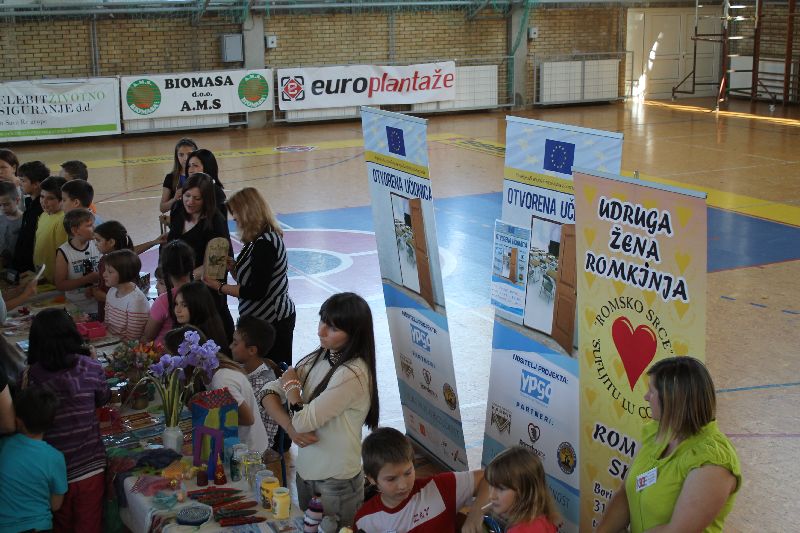 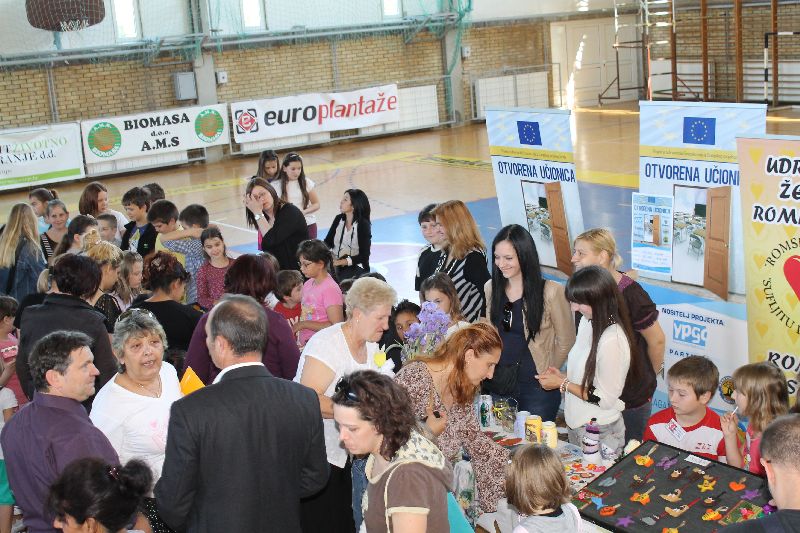 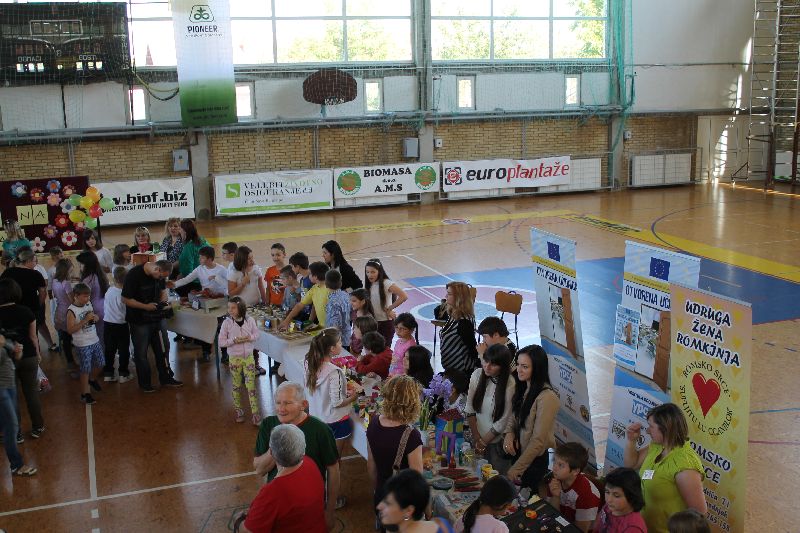 